21st Century Lesson Cycle Template21st Century Lesson Cycle Template21st Century Lesson Cycle TemplateGrade:          6-7                                                         Subject:  Resource                                                                                         Unit:      Social Thinking – School BoundariesGrade:          6-7                                                         Subject:  Resource                                                                                         Unit:      Social Thinking – School BoundariesGrade:          6-7                                                         Subject:  Resource                                                                                         Unit:      Social Thinking – School BoundariesDriving Question: What places in the school are on and off limits for grades 6 and 7 students?Driving Question: What places in the school are on and off limits for grades 6 and 7 students?Driving Question: What places in the school are on and off limits for grades 6 and 7 students?Curriculum Outcomes:  -Learning areas of school for newer students who may have exhibited behavior challenges throughout first month of school.  Lesson has traditionally been used for students who have shown difficulty with obeying the school rules with regard to boundaries.  - Lesson could also be designated for those students who are new to the school that might seem potentially at risk when it comes to following similar boundary rules.Curriculum Outcomes:  -Learning areas of school for newer students who may have exhibited behavior challenges throughout first month of school.  Lesson has traditionally been used for students who have shown difficulty with obeying the school rules with regard to boundaries.  - Lesson could also be designated for those students who are new to the school that might seem potentially at risk when it comes to following similar boundary rules.Curriculum Outcomes:  -Learning areas of school for newer students who may have exhibited behavior challenges throughout first month of school.  Lesson has traditionally been used for students who have shown difficulty with obeying the school rules with regard to boundaries.  - Lesson could also be designated for those students who are new to the school that might seem potentially at risk when it comes to following similar boundary rules.Expected Time:  40 minExpected Time:  40 minExpected Time:  40 minResources: [like flipped videos, iPads, etc.]iPadPic Collage APPSchool Access throughout whole schoolResource roomResources: [like flipped videos, iPads, etc.]iPadPic Collage APPSchool Access throughout whole schoolResource roomResources: [like flipped videos, iPads, etc.]iPadPic Collage APPSchool Access throughout whole schoolResource roomLesson ProcedureLesson Procedure21st century skillsTeacher does (I Do): - Sits with student(s) in resource room and ask them to describe areas of the school that the teacher calls out (this is done to essentially asses whether or not the student(s) know the areas of the school- This brain storming activity can be verbal or jotted down on a small white board-  After this brainstorm I inform the students that they are going to walk around the school and take pictures with the iPad of ALL areas (excluding classrooms) within the school.- Pictures of stairwells, lobby, cafeteria, grade 6-9 wings, and gym - Teacher should accompany students while they roam the school for pictures (15 min)- Students return to resource room and teacher explains that they are to make a pic collage (If they prefer PP or Keynote that is fine) -Pic Collage should illustrate which areas of the school would be accessible for students of that grade level- Teacher lets the student be creative when using the Pic Collage app but while working there should be a conversation as to why specific areas of the school are off limits- The next lesson/conversation can be centered on what happens to their “bank” when they are regularly caught in forbidden areas.  (The student would have to be well versed in the emotional banking lesson(s) that are under that heading on the website.)- Pic Collage should include necessary boundaries for the given school- Pic Collage should be presented to teacher at end of class find, validate remember, understand  collaborate, communicate analyze, synthesize critical thinking evaluate, leverage create, publish citizenshipIndividual student work (You Do):- Brainstorm areas and names of areas throughout school- Take Pictures of areas around school with iPad - Make Pic Collage for school boundaries - Present Pic Collage to teacher  find, validate remember, understand  collaborate, communicate analyze, synthesize critical thinking evaluate, leverage create, publish citizenshipGroup work (We Do): - Walk around school and take pictures- Discussion around why specific areas of the school are off limits-  find, validate remember, understand  collaborate, communicate analyze, synthesize critical thinking evaluate, leverage create, publish citizenshipClass share (We Share):- Student can share with resource teacher but as a formal assessment it could be presented to their classroom teacher as well if they have the confidence and ability to do so. find, validate remember, understand  collaborate, communicate analyze, synthesize critical thinking evaluate, leverage create, publish citizenshipLesson Wrap Up: - Lesson should be followed up with discussion as to why certain areas are off limits but also what might happen if students are regularly breaking the rules and caught in these places.- This discussion is a good follow up with the emotional banking lesson and how disobeying boundaries is one thing that can “bring your bank down.”Lesson Wrap Up: - Lesson should be followed up with discussion as to why certain areas are off limits but also what might happen if students are regularly breaking the rules and caught in these places.- This discussion is a good follow up with the emotional banking lesson and how disobeying boundaries is one thing that can “bring your bank down.”Lesson Wrap Up: - Lesson should be followed up with discussion as to why certain areas are off limits but also what might happen if students are regularly breaking the rules and caught in these places.- This discussion is a good follow up with the emotional banking lesson and how disobeying boundaries is one thing that can “bring your bank down.”Differentiation/Modification/Enrichment:- Presenting Pic Collage to whole class can be an option for enrichment- Modification = Some students need help identifying pictures and so they need more prompting when creating their Pic Collage Differentiation/Modification/Enrichment:- Presenting Pic Collage to whole class can be an option for enrichment- Modification = Some students need help identifying pictures and so they need more prompting when creating their Pic Collage Differentiation/Modification/Enrichment:- Presenting Pic Collage to whole class can be an option for enrichment- Modification = Some students need help identifying pictures and so they need more prompting when creating their Pic Collage Assessment:  - Students will not be formally assessed on their Pic Collage; however they will be given positive feedback when completed and if Pic Collage is suitable for display, the teacher can ask the student if they want to print off copies and give to other teacher’s for display in their rooms.  - Pic Collage should include = List of Do’s and Don’ts for where students of their grade level are allowed at certain times of the day. (For our school grade 6-7 are only allowed to use front stair well and back stair well by FS room during day, grade 8 & 9 wings are off limits, students must also not loiter in back stair well by FS room) Assessment:  - Students will not be formally assessed on their Pic Collage; however they will be given positive feedback when completed and if Pic Collage is suitable for display, the teacher can ask the student if they want to print off copies and give to other teacher’s for display in their rooms.  - Pic Collage should include = List of Do’s and Don’ts for where students of their grade level are allowed at certain times of the day. (For our school grade 6-7 are only allowed to use front stair well and back stair well by FS room during day, grade 8 & 9 wings are off limits, students must also not loiter in back stair well by FS room) Assessment:  - Students will not be formally assessed on their Pic Collage; however they will be given positive feedback when completed and if Pic Collage is suitable for display, the teacher can ask the student if they want to print off copies and give to other teacher’s for display in their rooms.  - Pic Collage should include = List of Do’s and Don’ts for where students of their grade level are allowed at certain times of the day. (For our school grade 6-7 are only allowed to use front stair well and back stair well by FS room during day, grade 8 & 9 wings are off limits, students must also not loiter in back stair well by FS room) Teacher Reflection: - Students generally really like taking the pictures around the school and making the pic collage- I try to encourage students to present their finished product to their teachers in front of their class and sometimes with support and encouragement from the teacher this is a beneficial activity.Teacher Reflection: - Students generally really like taking the pictures around the school and making the pic collage- I try to encourage students to present their finished product to their teachers in front of their class and sometimes with support and encouragement from the teacher this is a beneficial activity.Teacher Reflection: - Students generally really like taking the pictures around the school and making the pic collage- I try to encourage students to present their finished product to their teachers in front of their class and sometimes with support and encouragement from the teacher this is a beneficial activity.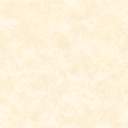 